St Helen’s ChuRCH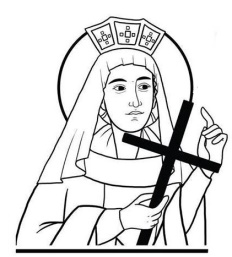 Watford WD24 6NJ01923 223175watfordnorth@rcdow.org.ukParish Priest: Father Peter Shekeltonpetershekelton@rcdow.org.ukDeacon: Liam Lynchwww.rcdow.org.uk/watfordnorthfacebook.com/sthelenswatfordinstagram.com/sthelenswatford twitter.com/sthelenswatfordPARISH COMMUNICATIONGo to St Helen’s Church Web Page for the Newsletter:https://parish.rcdow.org.uk/watfordnorth/HELP WITH CHURCH FLOWERSWe need help with arranging the Church flowers during August. Ideally, this would be someone who loves organising flowers and has some experience of making floral arrangements. Please let Fr or Annette know if you can help.SANCTUARIES IN LOURDES APPEALTo help recover some of the lost income due to the pandemic, I am taking part in a group challenge, collectively attempting to cover the distance between the UK and Lourdes with some fellow pilgrims across the Dioceses and Groups that make up the Catholic Association Pilgrimage with whom I normally travel to Lourdes each August. I will be allocating my running and cycling distances (and any long walks) over the next month to the challenge. I am raising as much as I can for the Sanctuaries in Lourdes, as so few pilgrims have been able to visit since the start of the Covid19 pandemic. This has limited the income of the Lourdes Sanctuaries, but there are still huge running costs. We need to support and protect this special pilgrimage site in France, which is incredibly important to me. 2021 is the fortieth anniversary of my first CA pilgrimage, but the second successive year that we've had to cancel. I'm still not sure if I can visit at all this year - it may be the first year I've not visited Lourdes at all for about 25 years. It would mean a huge amount if you could support me:https://catholicassociation.enthuse.com/pf/sadie-vile-40thanniv Sadie Vile (Parishioner of St Helen’s)Sunday 1st August 202118th Sunday in Ordinary TimeMASS INTENTIONS FOR THE WEEKSat 31st      	09.00-09.50 Confessions / Adoration / Benediction10.00	Brendon Lynch R.I.P18.00 	Mary Ryan (Sick)Sun 1st  	09.00 	Maureen Booth R.I.P11.00 	David Yudt R.I.P18.00	Mary, John & Paddy Nevin & Charlie Ward R.I.PMon 2nd 	____________________________________________Tues 3rd 	10.00 	Maureen Mc Donagh (Sick)Wed 4th   	10.00 	Fred Marchini R.I.PThurs 5th   	10.00 	Charlie Ward R.I.PFri 6th  	**09.30 O Shea Family (Intentions)Sat7th	09.00-09.50 Confessions / Adoration / Benediction		10.00 	Pat Sharkey 80th Birthday 	18.00 	Christine Mc Mahon R.I.PSun 8th  	09.00 	Mick Bourke (Intentions)11.00 	Henry Mc Mahon (Sick)18.00 	Romana Critelli R.I.P________________________________________________________CHURCH OPENThe church continues to be open daily for private prayer from 09.30 – 16.00 (except Monday). Access is via the entrance in the car park only. The door will be closed but unlocked. Please feel free to pop in to visit the Lord and enjoy a moment of peace and solace in His presence.ST HELEN’S 50 – 50 JULY DRAW RESULTS1st Prize £60 James Mc Greevy No 102nd Prize £45 Betty O Sullivan No 1023rd Prize £30 Tamara Walker-Moore No 116CAFOD VOLUNTEERS NEEDEDLooking for a new challenge? Could you visit schools in your local area to deliver assemblies and workshops about CAFOD’s work and encourage young people to take action, fundraise and pray with CAFOD? No experience necessary. If you are interested please contact Chris Driscoll at westminsterschools@cafod.org.uk or call 07776 493162